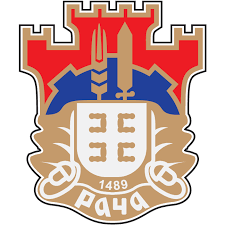 РЕПУБЛИКА СРБИЈАОПШТИНА РАЧАОпштинска управаБрој: 404-72/2020-III-01Дана: 21.10.2020 годинеР а ч аПРОЈЕКТНИ ЗАДАТАК(спецификација услуга)За потребе добијања употребне дозволе за објекaт вртића –предшколска установа             „ Наша радост“ у Рачи  улица Радоја Домановића потребно је урадити геодетски елаборат објеката и посебних делова објеката, геодетски елаборат водова и спецификацију посебних  делова објекта за потребе добијања дозволе за употребу  Објекти 1. и 2. се налазе на катастарској парцели број  438 КО Рача, с тим што су објекти у функцији један другог.            Објекат број 1. је дограђен , спратности П+0, површина под објектом 864,21 м2, бруто развијена грађевинска површина 864,21 м2.Објекат број 2. је реконструисан, спратности Су+П површина под објектом            388,01  м2, бруто развијена грађевинска површина 735,80 м2.Геодетски радови- објекте и подземне водове геодетски снимити ГПС технологијом, методом прецизне тахиметријске методе или ортогоналном методом са постојеће или новоодређене геодетске мреже. Све радове извести у свему према важећим законским прописима за ову врсту радова. Елаборате снимљених објеката, посебних делова објеката и подземних водова  и спецификације посебних делова  предати инвеститору у електронском облику.Понуђач је у обавези да сам прибави податке од надлежне СКН за потребе извршења ових радова наведених у пројектном задатку.	Дана: ____._____.2020. год                                                                  П О Н У Ђ А Ч ______________________ (потпис овлашћеног лица)	Напомена: Потписом на овом образцу понуђач потврђује да прихвата све горе наведене захтеве Наручиоца, као и да ће се придржавати истих.ОБРАЗАЦ ПОНУДЕ СА СПЕЦИФИКАЦИЈОМ УСЛУГА, ОБРАСЦЕМ СТРУКТУРЕ ПОНУЂЕНЕ ЦЕНЕ И УПУТСТВОМ КАКО ДА СЕ ПОПУНИУ поступку набавке на коју се закон не примењује - Израда елабората геодетских радова објеката и посебних делова  објеката и геодетског елабората водова и спецификације посебних делова објеката вртића –предшколске установе  “Наша радост“ у Рачи  улица Радоја Домановића, број: 404-72/2020-III-01од 21.10.2020РЕКАПИТУЛАЦИЈА  1.-снимање и израде елабората геодетских радова за објекат и посебне делове објектаРЕКАПИТУЛАЦИЈА 2.-снимање и израде елабората водова  РЕКАПИТУЛАЦИЈА  3.-Спецификација посебних делова за објекатУКУПНО: РЕКАПИТУЛАЦИЈА 1.+ РЕКАПИТУЛАЦИЈА 2.+ РЕКАПИТУЛАЦИЈА 3. __________________________ динара без Пдв-аРЕКАПИТУЛАЦИЈА 1.+ РЕКАПИТУЛАЦИЈА 2.+ РЕКАПИТУЛАЦИЈА 3. __________________________ динара са Пдв-омНачин плаћања: У року од 45 дана  рачунајући од дана службеног пријема рачуна –фактуре о извршеној услузи и предаје елабората геодетских радова наручиоцу.Рок важења понуде: _________ дана (не може бити краћи од 30 (тридесет) дана) од дана отварања понуда. Место и рок пружања услуга: Рача, улица Радоја Домановића, број 10Рок пружања предметне услуге : __________дана (не може бити дужи од 20 дана од дана закључења Уговора)Дана: ____._____.2020. год            П О Н У Ђ А Ч ______________________ (потпис овлашћеног лица)Број понудеНазив ПонуђачаАдреса седиштаОсоба за контактОдговорна особа( потписник Уговора)Телефон Текући  рачун и назив банкеМатични бројПИБЕлектронска адреса понуђача ( маилУкупна понуђена цена пружања услуга без урачунатог ПДВ-а у динаримаИзнос ПДВ ( ___% ) у динаримаУкупна понуђена цена пружања услуга са урачунатим ПДВ-ом у динаримаУкупна понуђена цена пружања услуга без урачунатог ПДВ-а у динаримаИзнос ПДВ ( ___% ) у динаримаУкупна понуђена цена пружања услуга са урачунатим ПДВ-ом у динаримаУкупна понуђена цена пружања услуга без урачунатог ПДВ-а у динаримаИзнос ПДВ ( ___% ) у динаримаУкупна понуђена цена пружања услуга са урачунатим ПДВ-ом у динарима